به نام اوجلسه چهارم: فناوری ذرهگردآوری: دکتر مریم حسینی زریسنتز نانوذرات در مايعات: روش هاي شيميايي	از آنجا كه اندازه، توزيع، مورفولوژي، خلوص، و درجة كريستالي بودن نانوذرات به روش توليد آن ها بسيار وابسته است، بنابراين روش فرآوري اين مواد از اهميت بسيار زيادي برخوردار است. 	در چند دهة گذشته تكنيك هاي مختلفي براي توليد اين ذرات ابداع و توسعه داده شده اند. تنوع روش هاي توليد به همراه استفاده از منابع انرژي مختلف، مواد اولية متفاوت و شرايط فرآوري به گونه اي است كه به سختي مي توان كلية فرايندها را با ذكر جزئيات تشريح كرد. با وجود اين، بسياري از اين تكنيك ها مشابه اند. ضمناً دسته اي از روش ها داراي مزيت هاي ويژه اي هستند كه كاربرد آن ها را گسترده كرده است. 	در اين بخش مباني كاربرد و ويژگي فرايندهاي متداول توليد نانوذرات متنوعی در مايعات ارائه مي شوند. در كلية اين فرايندها، از يك مادة اوليه يا آغازين كه در آن يون هاي فلزي و غیر فلزی به صورت همگن توزيع شده اند، استفاده مي شود. سپس توسط روش هايي مانند سل – ژل، هم رسوبي، حلالي-حرارتي، آبي-حرارتي، سونوشيمي، الكتروشيميايي، ميكروامولوسيون و احتراق تحت شرايط كنترل شده، نانوذرات فلزي يا تركيبات کامپوزیتی فرآوري مي شوند. 	در تمام اين تكنيك ها، علم شيمي فیزیک و ترمودینامیک نقش بسزايي دارد به طوري كه با كنترل شرايط فرآوري مي توان موادي با خلوص ويژه و دلخواه را توليد كرد. 	مزيت اصلي اين روش ها در امكان دستيابي به همگني شيميايي بسيار زياد است، زيرا فرآوري شيميايي مواد موجب همگني تركيب شيميايي در سطح مولكولي مي شود. البته معايبي نظير سمي بودن، آلودگي محصول، احتمال به هم چسبيدن ذرات و مشكل توليد در مقياس بزرگ وجود دارند كه با تدابير ويژه اي مي توان تا حدود زيادي آن ها را مرتفع نمود.۴- سل-ژل	سل-ژل را مي توان متداول ترين روش توليد نانوذرات در فاز مايع دانست. دليل اين موضوع به سهولت روش، عدم نياز به تجهيزات ويژه و تنوع محصولات توليدي برمي گردد. به طور كلي، سل عبارت است از مخلوطي كلوئيدي كه ذرات جامد به صورت معلق در مايع قرار گرفته اند. كلوئيد مخلوط معلقي است كه در آن فاز توزيع شده بسيار كوچك (nm100-1) است. در اين شرايط، نيروي جاذبه قابل چشم پوشي است و نيروهاي موجود بين ذرات از نوع نيروهاي با برد كوتاه مانند نيروي جاذبة و اندروالس و بارهاي الكتريكي سطحي هستند. وجود اين نيروهاي ضعيف منجر به ايجاد حركت براوني و تصادفي ذرات در محلول مي شود. ژل ساختار پيوسته واري از مولكول هاي بزرگ آلي- فلزي است كه حالت الاستيك است. معمولاً ژل محصول واكنش هيدروليز سل است.	در فرايند سل-ژل، مواد اوليه اي كه براي رسوب دهي مورد استفاده قرار مي گيرند، معمولاً به وسيلة تعداد زيادي ليگاند (اجزاء فرعي كه شامل فلز نيستند) احاطه شده اند. براي نمونه، براي توليد آلومينا از الكوكسي هاي آلومينيم (3(9H4OC)Al) به عنوان مادة اوليه استفاده مي شود. به طور كلي، يك الكوكسي، ليگاندي است كه از جدا كردن يك پروتون از هيدروكسيل يك الكل به وجود مي آيد. براي نمونه متوكسي (3OCH-) از جدا كردن اتم H (پروتون) از متانول (OH3CH) و اتوكسي (5H2-OC) از جدا كردن اتم هيدروژن از اتانول (OH5H2C) به دست مي آيد. بنابراين يك الكوكسي فلزي مانند 3(9H4OC)Al از برقراري پيوند بين آلومينيم با الكوكسي –n بوتوكسي (3-CH3(2CH)O)به دست مي آيد. الكوكسيدهاي فلزي به راحتي با آب واكنش مي دهند. از آنجا كه يون هيدروكسيل به اتم فلز متصل مي شود، واكنش موردنظر هيدروليز ناميده مي شود. براي مثال، الكوكسي سيليسيم 4(OR)Si را در نظر بگيريد. واكنش هيدروليز را مي توان به صورت زير نوشت:(4-1)			كه ROH يك الكل است. برحسب ميزان آب و حضور كاتاليست، عمل هيدروليز ممكن است به طور كامل انجام شود. تحت اين شرايط تمامي گروه هاي OR با OH عوض مي شوند.(4-2)			به هر حال، ممكن است واكنش هيدروليز به طور كامل انجام نشود به طوري كه فلز به صورت جزئي هيدروليز شود. در اين شرايط، دو مولكول هيدروليز شده به صورت جزئي با هم تركيب و آب و الكل توليد مي شوند:(4-3)	(4-4) 	اين مولكول هاي شكل گرفتة آلي- فلزي به مرور زمان بزرگ مي شوند تا اينكه به حد ماكروسكوپي مي رسند. اين مولكول ها آنقدر بزرگ هستند كه به صورت اسكلت جامد در داخل مايع درمي آيند. اين ساختار پيوسته كه حالت الاستيك دارد، به ژل موسوم است.	 به طور كلي، فرايند ايجاد ژل با شكل گيري توده هاي جرمي فراكتال آغاز شود. براي وضوح مطلب مي توانيد يك درخت را در نظر بگيريد كه شاخه هاي فرعي از روي شاخه هاي اصلي رشد مي كنند و معمولاً فضاي خالي بين آن ها زياد است. رشد شاخه ها تا جايي كه اين توده ها به يكديگر برخورد كنند، ادامه مي يابد. پس از اين مرحله، توده ها به يكديگر متصل مي شوند و ژل ايجاد مي گردد. البته در اين مرحله، تشكيل پيوندها در ژل متوقف نمي شود. به عبارت ديگر، اجزاء شبكه ژل مي توانند نزديك به يكديگر حركت كنند تا ميزان تراكم افزايش يابد. از طرف ديگر، هنوز مقداري سل داخل شبكة ژل وجود دارد كه با پيوستن به اين شبكه بزرگ شدن آن را موجب مي شوند.	برخي از ژل ها ميزان انقباض بيش از حدي را از خود نشان مي دهند كه به آن سينرزيس        مي گويند. به طور كلي انقباض شبكه ناشي از تشكيل پيوندها و يا جاذبة بين ذرات است كه باعث خروج فاز مايع از درون تخلخل ها مي شود. انقباض ژل در هنگام فرآوري و يا به هنگام تبخير مايع در حين خشك كردن، تغيير شكل شبكه و انتقال مايع درون تخلخل ها را موجب مي گردد. 	شايان ذكر است كه خشك كردن به وسيلة تبخير تحت شرايط عادي منجر به افزايش فشار موئينگي و انقباض شبكه مي شود. ژل خشك شده معمولاً به زيروژل موسوم است كه كاهش حجمي حدود 10-5 برابر ژل اوليه را تجربه كرده است. اما اگر ژل خيس درون اتوكلاو قرار داده شود و تحت شرايط خاصي خشك شود، ممكن است ميزان انقباض به دليل حذف فشار موئينگي اندك باشد. اين فرايند به خشك كردن فوق بحراني موسوم است. محصول حاصل نيز آئروژل ناميده مي شود كه مي تواند شامل هوا با درصد حجمي حدود يك درصد نسبت به جامد باشد.	زيروژل ها و ائروژل ها موادي مناسب براي ساخت سراميك هاي چگال هستند. همچنين به دليل وجود سطوح زياد و تخلخل هاي فراوان، موادي بسيار مناسب براي زيرلايه هاي كاتاليستي و فيلترها هستند. شايان ذكر است كه اغلب ژل ها، غيركريستالي و آمورف اند. اگر هدف فرايند،‌ساخت قطعات سراميكي بدون حفره و با چگالي بالا باشد، لازم است ژل را تا دماي بالا حرارت داد تا تف جوشي صورت گيرد. تف جوشي فرايندي است كه در آن حفره ها به وسيلة نيروي محركه انرژي سطحي حذف مي شوند. اين عمليات معمولاً با كريستاله شدن كامل يا جزئي ذرات سراميك همراه است.	با توجه به مطالب گفته شده به طور كلي مي توان فرايند سل-ژل را بر پاية هيدروليز و تراكم الكوكسيدها يا يون هاي فلزي هيدروكسيل شده در محيط هاي آبي دانست. مراحل فرايند به شرح زير است:آماده سازي محلول همگن به وسيلة حل سازي مادة اولية آلي- فلزي در يك حلال آلي كه قابليت اختلاط و حل پذيري با آب را داشته باشد. اين محلول مي تواند به وسيلة حل كردن نمك هاي معدني در آب نيز تهيه شود.تبديل محلول همگن به سل با استفاده از عامل مناسب كه مي تواند آب خالص يا آب حاوي HCl، NaOH يا OH4NH باشد.تبديل سل به ژل با استفاده از واكنش هاي پليمريزاسيون كه به پيرسازي موسوم است.تبديل ژل به محصول مانند فيلم نازك و قطعات حجيم به روش هاي متداول ذوب، تف جوشي و غيره.شماي كلي فرايند سنتز مواد سراميكي به روش سل- ژل در شكل (4-1) نشان داده شده است.	علاوه بر توليد سراميك هاي چگال به روش سل- ژل مي توان از اين روش براي توليد نانوذرات استفاده كرد. اين روش به خصوص در توليد نانوذرات اكسيدهاي فلزي موردتوجه قرار گرفته است. براي اطلاعات بيشتر خواننده از جزئيات روش، توليد نانوپودرهاي زيركونيا، ايتريا و فريت نيكل در زير تشريح مي شوند.                شكل (4-1) مراحل مختلف فرايند سل –ژل براي سنتز مواد سراميكي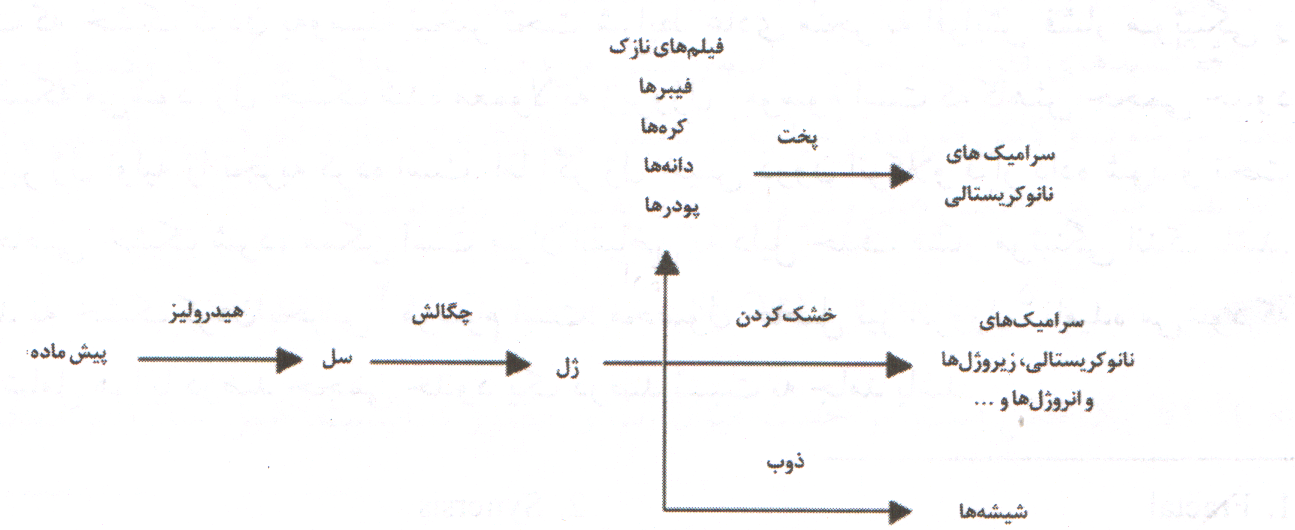 	براي توليد نانوپودر زيركونيا مي توان از الكوكسيد زيركونيم به عنوان مادة اوليه استفاده كرد. استيل استون  نيز به عنوان کنترل كنندة فرايند قبل از هيدروليز مصرف مي شود. دليل اين موضوع به تمايل واكنش بسيار زياد الكوكسيد زيركونيم برمي گردد. به هنگامي كه آب به محلول الكوكسيد اضافه مي شود، رسوب غيركنترل شدة ذرات را موجب مي شود. به اين دليل، ليگاندهاي كمپلكس كننده اي مانند استيل استون كه قبل از هيدروليز به محلول الكوكسيد اضافه شده اند، سرعت واكنش را كم مي كنند. واكنش گرمازاي زير را مي توان براي اين مورد در نظر گرفت:(4-5)		بتا-دي كتون ها نظير استيل استون (acacH) در حقيقت به عنوان ليگاندكي ليت كننده رفتار مي كند كه منجر به شكل گيري مولكول هاي جديد مي شود. اين مواد نسبت به گروه هاي الكوكسي ميزان واكنش گري مولكول ها را كاهش مي دهند و از تراكم بعدي جلوگيري مي كنند. بنابراين شرايط را براي توليد ذرات بسيار ريز اكسيد زيركونيم فراهم مي سازند.با افزودن آب به  عمل هيدروليز انجام و ليگاندهاي آلكوكسي به گروه هاي Zr-OH تبديل مي شوند. اين موضوع موجب تراكم و توليد ذرات بزرگتر مي گردد. اندازه و تركيب ذرات تشكيل يافته بر اساس دو پارامتر ضريب كمپلكس (X) و ضريب هيدروليز (h) كنترل مي شوند.(4-6)				 	(4-7)					رسوب زيركونياي آبي غيركريستالي  هنگامي به وجود مي آيد كه ضريب كمپلكس كم باشد. از طرف ديگر، قطر متوسط ذرات كلوئيدي غيركريستالي با افزايش h يا كاهش X افزايش مي يابد. البته اگر هيدروليز در دماي محيط انجام شود، زيركونياي كريستالي به وجود نمي آيد. براي رسوب زيركونياي كريستالي مي توان محلول را حرارت داد و يا اينكه كمپلكس كنندة acac را از محلول خارج كرد. براي مثال مي توان مادة هيدروليز شده را در حضور يك اسيد آلي مانند پاراتولوئن سولفونيك اسيد حرارت داد. در اين حالت كمپلكس هاي بتا- دي كتون در محيط اسيدي ناپايدار مي شوند و مي توانند در محلول آزاد شوند. به اين ترتيب سل شفافي به دست مي آيد كه براي ماه ها پايدار است. اين سل از ذرات كلوئيدي تك توزيعي با قطر متوسط حدود 3 نانومتر تشكيل شده است. محلول نهايي زيركونياي كريستالي تتراگونال است.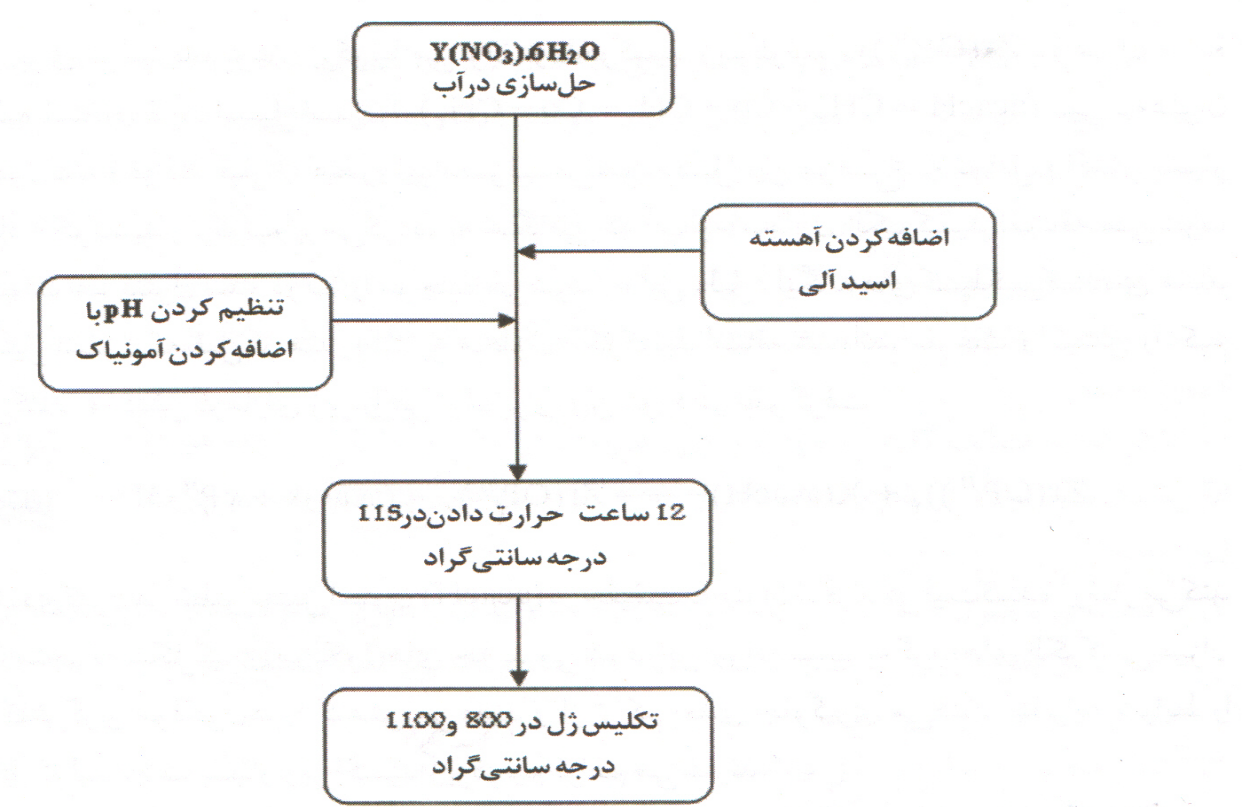                                   شکل (4-2) مراحل تولید نانوذرات اایتریا به روش سل-ژل	شكل (4-2) روش توليد نانوذرات ايتريا را نشان مي دهد. از حل كردن نمك نيترات ايتريم در آب محلولي به دست مي آيد كه براي توليد نانوذرات مناسب است. اسيدهاي آلي (اسيد سيتريك اسيدتارتاريك، اسيدمالونيك، اسيد اگزاليك و اسيد استيك) به عنوان عامل كمپلكس كننده به محلول اضافه مي شوند تا ضريب كمپلكس به مقادير مطلوب 2 يا 20 برسد. پس از آن pH به وسيلة اضافه كردن محلول آمونياي 30% ثابت نگاه داشته مي شود. پس از انجام اين مراحل، محلول به دست آمده به مدت 12 ساعت در دماي  حرارت داده مي شود تا ژل شكل گيرد. در انتهاي عمليات، محلول هاي به دست آمده در دماي  در جريان اكسيژن به مدت 4 ساعت عمليات حرارتي مي شوند تا نانو ذرات ايتريا حاصل شود. تصوير نانوذرات توليدي كروي شكل با اندازة تقريبي 20 نانومتر در شكل (4-3) مشاهده مي شود.	براي توليد نانوذرات فريت نيكل از محلول هاي نيترات نيكل (M4/0)، نيترات آهن (II) (M8/0) و پلي اكريليك اسيد (PAA) استفاده مي شود. اسيد نيتريك به اين محلول اضافه مي شود تا محلول شفاف سبز رنگي در 3 = PH به دست آيد. محلول حاصل در دماي حدود  به مدت طولاني حرارت داده مي شود تا سل شفاف و سپس ژلي قهوه اي رنگ با گرانروي كم به وجود آيد. در نهايت ژل ها در دماي  به مدت 2 ساعت تكليس مي شوند تا نانوذرات فريت توليد شوند.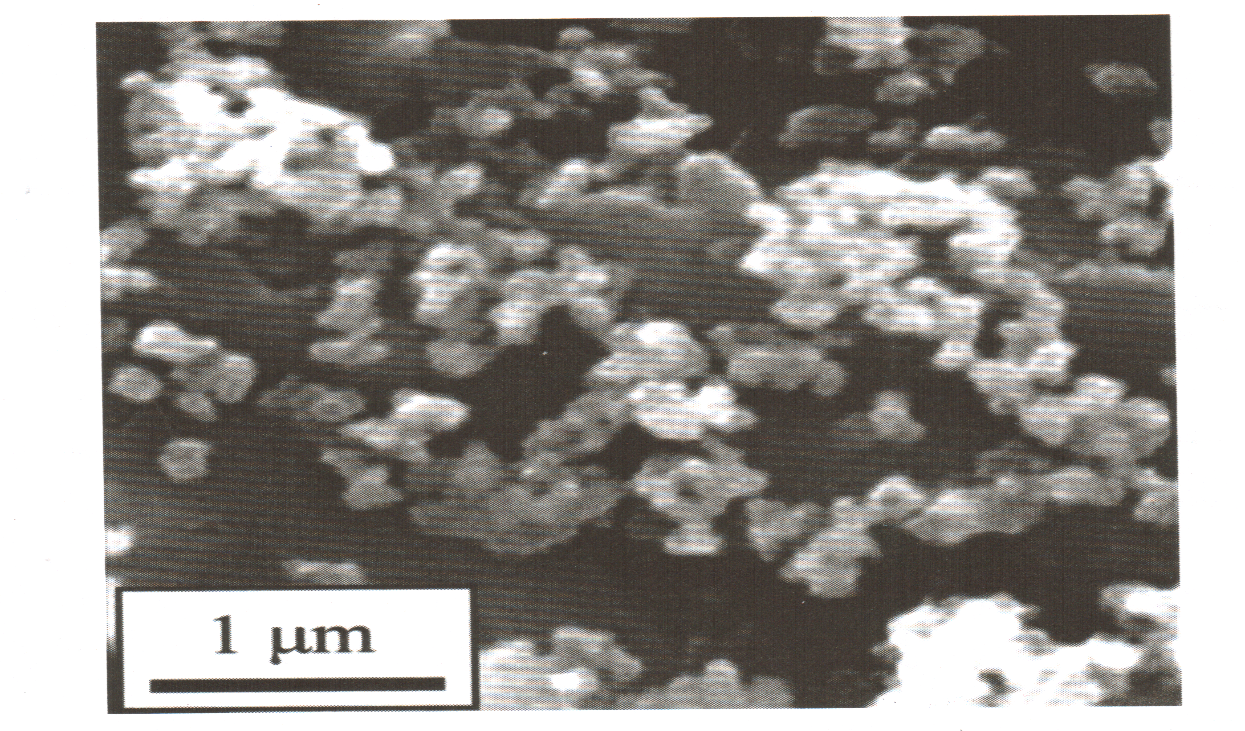                        شکل (4-3) ذرات نانومتری ایتریا تولید شده به روش سل – ژل ۴-۱-عوامل مؤثر بر فرايندواكنش هاي شيميايي نقش اصلي را در كنترل فرايند سل-ژل ايفا مي كنند. فعاليت شيميايي الكوكسيدهاي فلزي در فرايندهاي هيدروليز و تراكم به الكترونگاتيوي اتم هاي فلز، قابليت آن در افزايش عدد كئورديناسيون و ساختار مولكولي الكوكسيدهاي فلزي (مونومري و اوليگومري) بستگي دارد. ميزان آب اضافه شده و چگونه اضافه كردن آن، درجة هيدروليز و نوع اوليگومري تشكيل شده را مشخص مي كند. عوامل ديگري مانند قطبيت، ممان دوقطبي، pH محلول، دماي تكليس و نوع عامل كي ليت كننده نيز بر اين فرايند مؤثرند. در زير مهم ترين اين عوامل مورد بررسي قرار مي گيرند.۴-۳-نوع عامل كي ليت كنندهعامل كي ليت كننده و غلظت نسبي آن، نقش مهمي بر فرايند ژل سازي دارد زيرا بر سرعت واكنش هيدروليز مؤثر است. تحت اين شرايط، اندازه و مورفولوژي نانوذرات توليدي و همچنين درجة كريستالي بودن آن، به نوع و غلظت كي ليت كننده بستگي مستقيم دارد. براي نمونه، توليد نانوذرات ايتريم را كه در بالا به آن اشاره شد، در نظر بگيريد. در شكل (4-4) الگوي پراش مربوط به سل ايتريا توليدي توسط اسيد سيتريك در ضرايب كمپلكس 2 و 20 با هم مقايسه شده است. مشاهده مي شود كه در ضريب كمتر سل، كريستالي و در ضريب بالاتر آمورف است.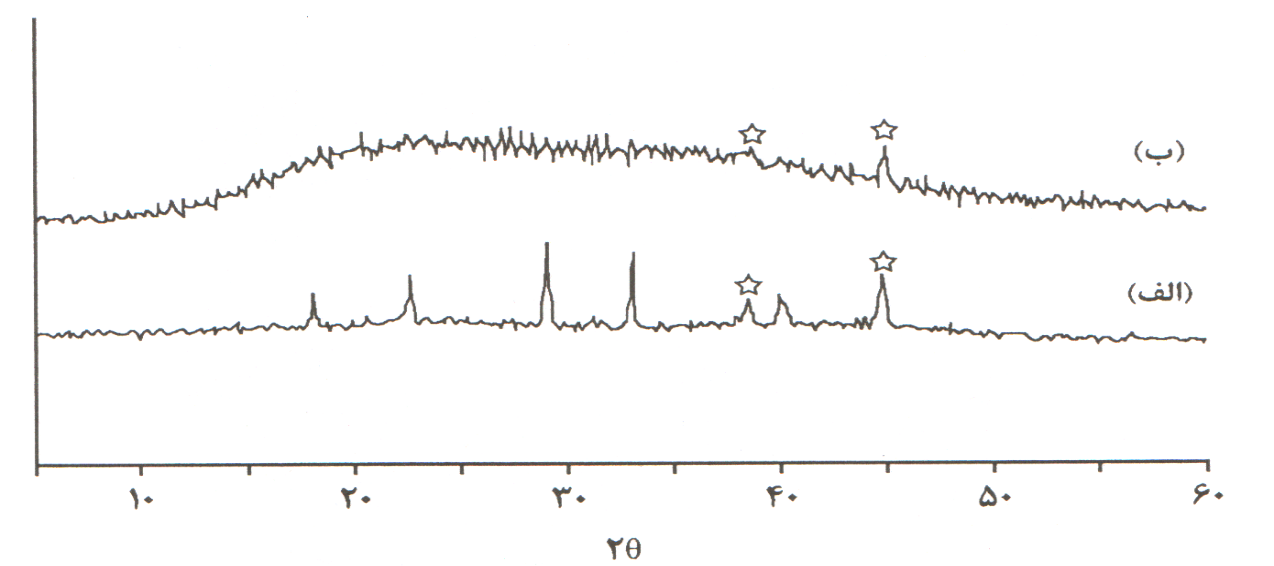 شكل (4-4) الگوي XRD ژل ايتريا توليد شده توسط عامل كي ليت كنندة اسيد استيك در ضريب كمپلكس 2 (الف) و 20 (ب)	نكتة قابل توجه ديگر، مورفولوژي نانوذرات به دست آمده است. در شكل (4-5) تصاوير SEM ذرات ايتريا توليدي در شرايط مختلف نشان داده شده است. در جدول (4-1) انواع مورفولوژي هاي به دست آمده در دو دماي تكليس 800 و 1100 درجة سانتي گراد خلاصه شده اند. به وضوح مشخص است كه مورفولوژي نانوذرات توليدي به ضريب كمپلكس و دماي تكليس بستگي دارد. به علاوه به نظر مي رسد كه بين مورفولوژي نانوذرات توليدي قبل و بعد از عمليات تكليس تفاوت وجود دارد.۴-۴-دماي تكليس	به طور كلي با افزايش دماي تكليس مشخصات نانوذرات توليدي تحت تأثير قرار مي گيرند. اين تأثير معمولاً به صورت افزايش اندازة ذرات، افزايش ميزان كريستالي شدن و در مواردي تغيير مورفولوژي است. در جدول 4-2 چگونگي تغيير اندازة ذرات و كريستاليت ها برحسب دماي تكليس براي نانوذرات  گزارش شده است. همان طور كه مشاهده مي شود در تمامي موارد، اندازة كريستاليت ها با افزايش دماي تكليس افزايش يافته است اگرچه ميزان تفاوت در اندازة ذرات قابل توجه نيست.	علاوه بر اثر دماي تكليس بر اندازة ذرات، كريستالي شدن فازهاي آمورف توليد شده در فرآوري به روش سل-ژل حائز اهميت است. در صورتي كه فازهاي آمورف به وجود آيند.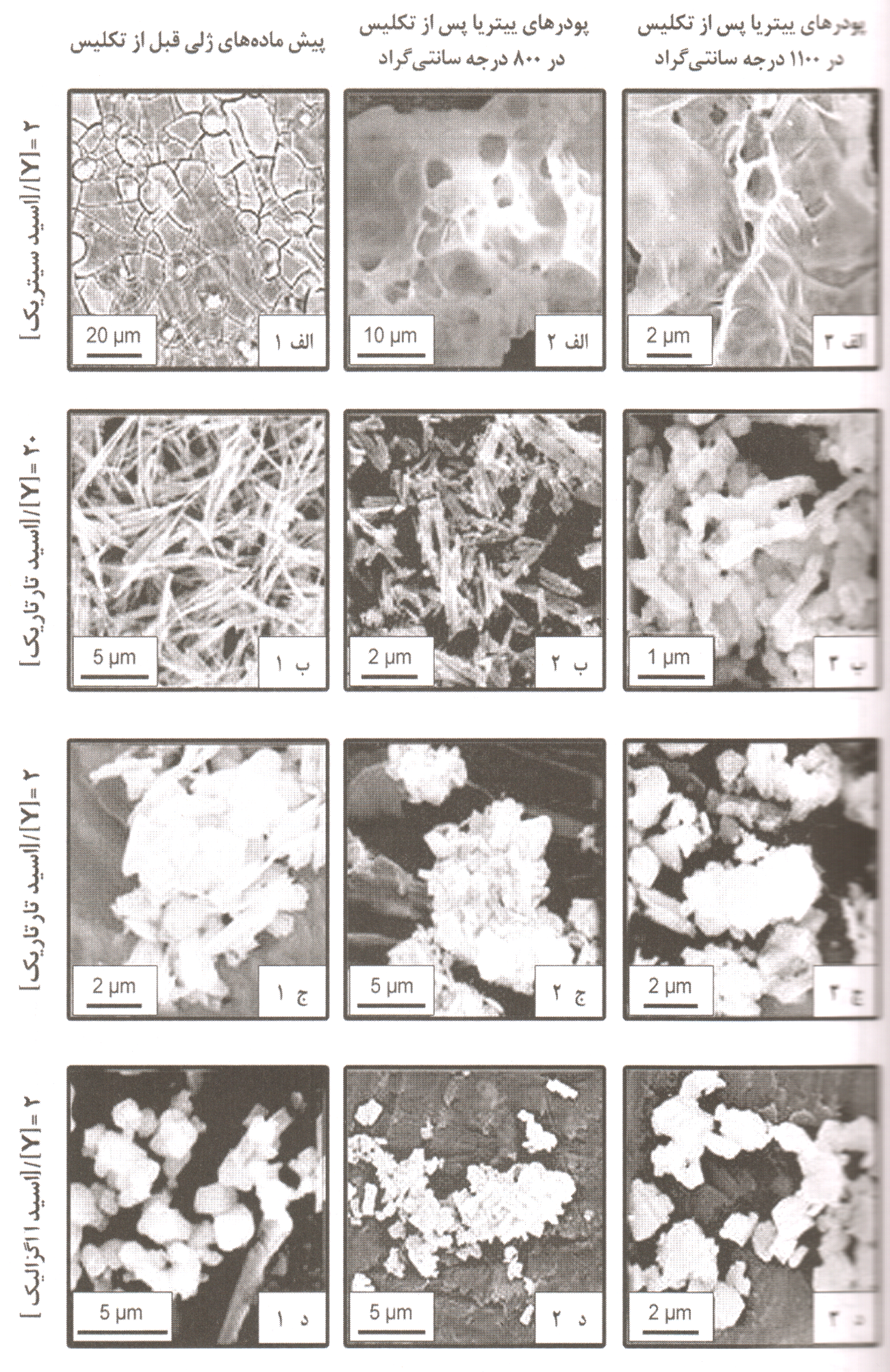   شكل (4-5) تصاوير SEM نانوذرات   توليد شده به روش سل –ژل قبل و بعد از تكليس در ضرايب كمپلكس مختلفجدول (4-1) مورفولوژي ذرات ايتريا توليد شده به روش سل-ژل در شرايط مختلفجدول (4-2) اثر نوع عامل كي ليت كننده و دماي تكليس بر اندازة ذرات و كريستاليت هاي توليدي به روش سل-ژلبا عمليات تكليس در دماي مناسب مي توان ساختار تعادلي كريستالي را به وجود آورد. براي مثال، اثر دماي تكليس بر نانوذرات در شكل (4-6) نشان داده شده است. چنانچه از شكل برمي آيد تكليس در دماي  ساختار آمورف را به كريستالي كامل تبديل مي كند. تيز نبودن پراش ها در الگوي پراش در دماي تكليس كمتر مربوط به كريستالي شدن جزئي ماده است.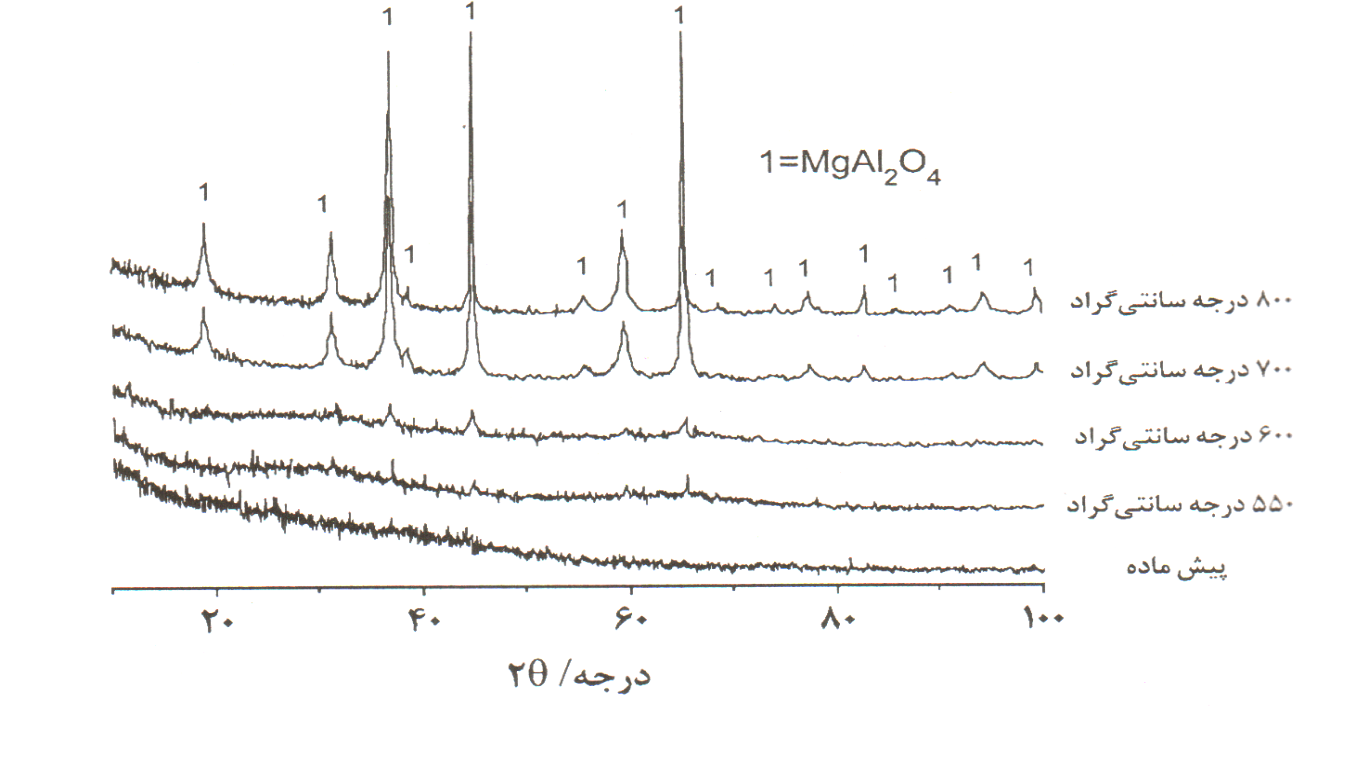 شكل (4-6) نمودارهاي پراش مربوط به  حرارت داده شده در دماهاي مختلف به مدت 5 ساعت. نانوذرات به روش سل-ژل در 5 = pH و 1 = x توليد شده اندنكتة ديگري كه بايد به آن توجه شود، امكان استحالة فازي نانوذرات سراميكي توليدي در هنگام كلسينه كردن است. معمولاً با افزايش دماي كلسينه، شرايط لازم براي تشكيل فازهاي تعادلي فراهم مي شود. به عبارت ديگر، نانوذرات توليدي كه ممكن است ساختار غيرمتعادل داشته باشند به حالت تعادل مي رسند. براي نمونه، آناليز اكسيد تيتانيم توليد شده به روش سل-ژل نشان ميد هد كه تا دماي  فاز آناتاز پايدار باقي مي ماند. در دماي تكليس  اين فاز كاملاً به رتيل تبديل مي شود و در دماي مياني مخلوطي از هر دو فاز وجود دارند.۴-۵-ضريب كمپلكس كنندههمان طور كه در بالا اشاره شد، نوع عامل كي ليت كننده و دماي تكليس بر مورفولوژي و اندازة ذرات پودر توليد شده به روش سل –ژل مؤثرند. بنابراين مي توان با كنترل دقيق فرايند به مورفولوژي، خواص مناسب، و اندازة موردنظر دست يافت. علاوه بر نوع عامل كي ليت كننده، غلظت آن نيز بر خواص ذرات حاصل تأثير بسزايي دارد. چگونگي اثر ضريب كمپلكس براي نانوذرات ايتريا در شكل (4-4) نشان داده شد. در مقادير كم، ساختار ماده آمورف و در ضرايب بالا ساختار كريستالي است. رفتار مشابهي در مورد ساير نانوذرات گزارش شده است. براي نمونه، اثر عامل ضريب كمپلكس در توليد نانوذرات فريت نيكل توسط پلي اكريليك اسيد (PAA) در شكل (4-7) نشان داده شده است. همان طور كه مشاهده مي شود، بجز موردي كه ضريب كمپلكس برابر 5/0 است، كلية قله ها فاز كريستالي خالص اسپينل نيكل فريت را نشان مي دهند. در ضريب 5/0، حضور برخي از ناخالصي ها مشاهده مي شوند و با افزايش ضريب كمپلكس، قله ها پهن تر مي شوند. اين موضوع مربوط به كاهش اندازة ذرات تشكيل شده در ضرايب كمپلكس بيشتر است.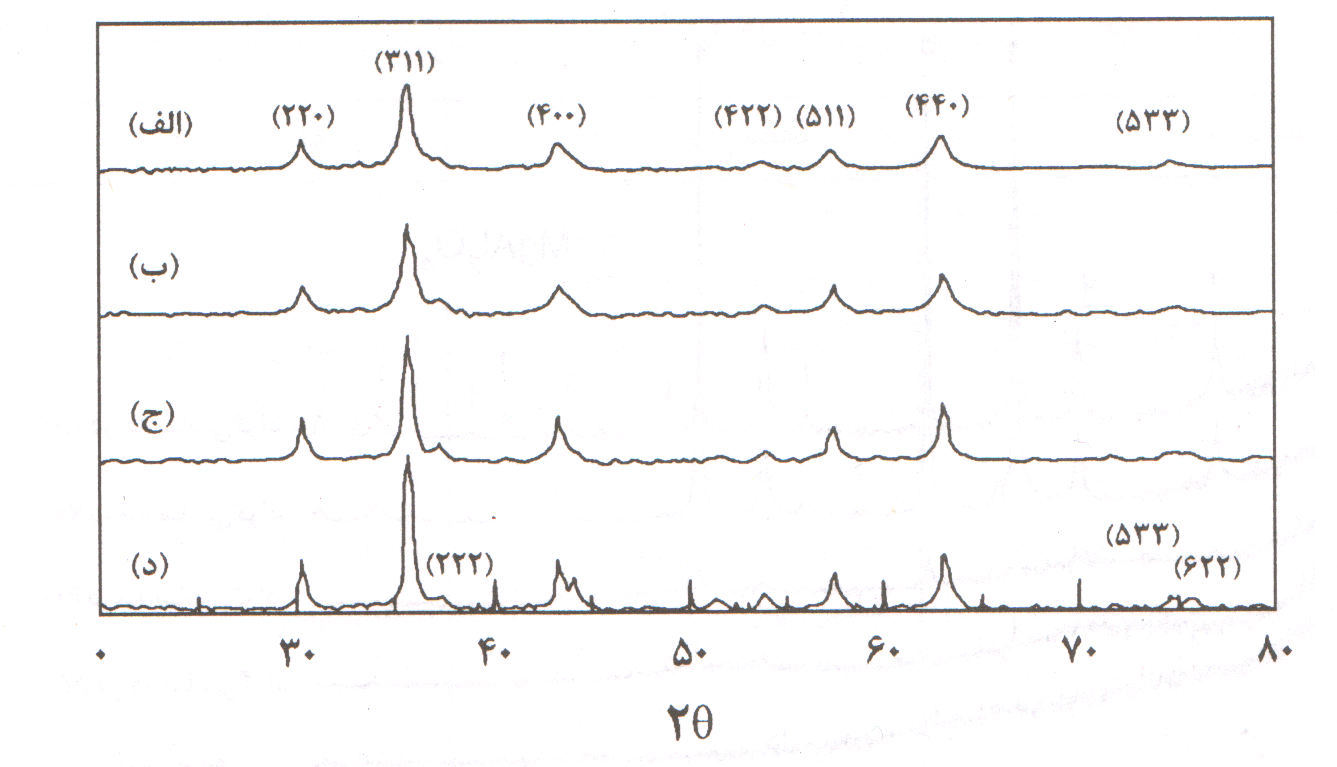       شكل (4-7) الگوي XRD نانوذرات نيكل- فريت كلسينه شده در دماي  در  ضريب كمپلكس (الف) 5/0، (ب) 1، (ج) 5/1 و (د) 2۴-۶- PH و عامل جوانه زا	عامل ديگري كه بر مشخصات نانوذرات توليد شده از فرايند سل-ژل تأثيرگذار است، PH محلول و اندازه و ميزان جوانه هاي كريستالي است كه به محلول اضافه مي شوند. بديهي است كه اگر جوانه هاي اوليه در سيستم وجود داشته باشد، انرژي لازم براي جوانه زني نانوذرات كاهش مي يابد و با افزايش سرعت جوانه زني، اندازة ذرات كوچكتر مي شوند. در برخي از مواقع، افزايش درجة كريستالي نانو ذرات توليدي در اثر افزودن جوانه زاها گزارش شده است. براي نمونه در توليد نانوذرات  مشاهده شده است كه با افزودن 3% جوانه زاها، ذرات كريستالي به وجود مي آيند. 		pH محلول نيز اثر قابل توجهي بر فرايند سل-ژل دارد. براي مثال فرآوري نانوذرات 2TiO از الكوكسي تيتانيم را در نظر بگيريد. شكل (4-8) تصاوير TEM نانوپودر توليدي در pHهاي 3، 7،  را نشان مي دهد. از اسيد كلريدريك براي كنترل PH استفاده شده است. چنانچه از شكل درمي يابيم استفاده از PH اسيدي موجب ريز شدن اندازة ذرات تا اندازة nm12 شده است. به علاوه، برخلاف pHهاي خنثي و اسيدي، نوع فاز اكسيد تيتانيم آناتاز است كه براي خواص فوتوكاتاليستي لازم است. اين مطلب نشان مي دهد كه كنترل PH علاوه بر اثرگذاري بر اندازة ذرات مي تواند نوع فاز كريستالي را نيز تحت تأثير قرار دهد.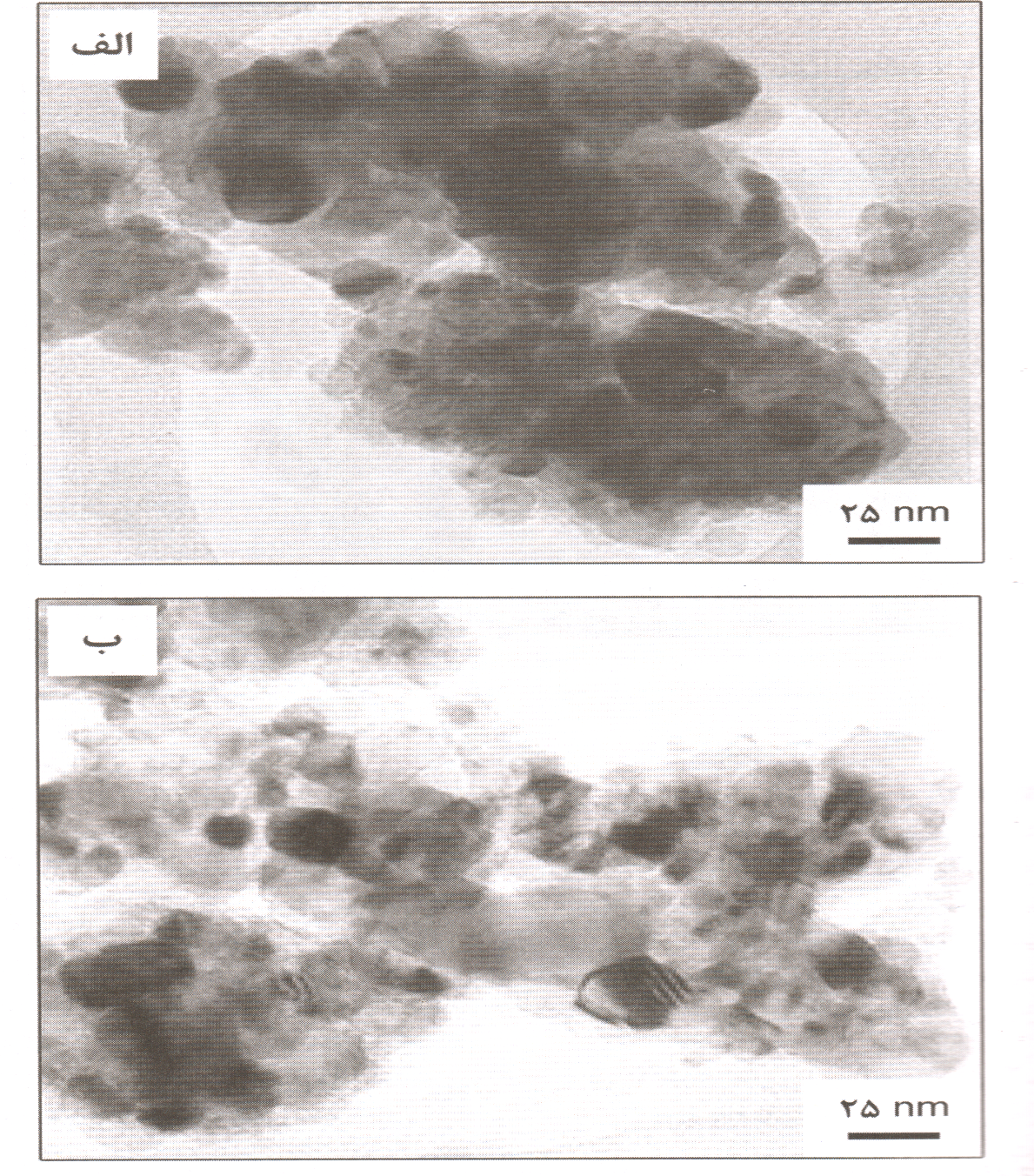 شكل (4-8) تصاوير TEM از نانوذرات 2TiO توليدي به روش سل-ژل در PH (الف)3، (ب) 7۴-۷- مزايا و معايب فرايندمزاياي روش سل-ژل زياد است. از آن جمله مي توان به موارد زير اشاره كرد:سنتز در دماي كمخلوص بالاهمگني مناسبكنترل دقيق اندازه وتوزيع ذراتامكان ساخت مواد كريستالي و غيركريستالي جديداستوكيومتري دقيق در توليد مادة نهاييامكان ساخت تمامي سراميك هاي اكسيديانعطاف پذيري توليد و كنترل محصولاما اين روش به نوبة خود داراي محدوديت هايي است. فرايند سل-ژل با توجه به ماهيت مادة اولية مصرفي مي تواند به دو گونة مختلف طبقه بندي شود: (الف) محلول هاي آبي نمك هاي معدني و (ب) آگلومري هاي فلزي. معايب گروه (الف) عبارت اند از:شيمي آبي يون هاي فلزي گذرا تا حدودي پيچيده است. در حقيقت، ايجاد تعداد زيادي از اجزاء اوليگومري وابسته به حالت اكسيداسيون، pH و يا غلظت محلول، فرايند را پيچيده مي كند.آنيون هاي موجود در محلول ممكن است يك مادة جديد با قابليت واكنش شيمياي مختلف در هنگام هيدروليز و تراكم ايجاد كنند. اين يون ها بر روي توزيع، ساختار و حتي تركيب شيميایي فاز جامد توليدي اثر مي گذارند. در ضمن، حذف اين آنيون ها از محصول اكسيد فلزي دشوار است.ايجاد ژل به وسيلة رسوب گيري از مواد اولية معدني روشي پيچيده است، زيرا عوامل مختلفي چون pH، غلظت محلول، نحوة اضافه كردن، ميزان مخلوط شدن واكنش گرها، دما، تركيب شيميايي محلول آبي و حتي هندسة محفظه اثر زيادي بر تشكيل ژل دارند.به منظور جلوگيري از كلية مشكلات بالا، در بسياري از موارد از الكوكسيدهاي فلزي استفاده مي شود. امروزه استفاده از الكوكسيدهاي فلزي به شدت مورد توجه است زيرا برتري زيادي نسبت به نمك هاي معدني دارند. دليل اين موضوع را مي توان به قابليت حل شدن در حلال هاي آلي و به وجود آمدن محلول بسيار همگن، سهولت تبديل اين مواد به اكسيدهاي موردنظر و وجود اين تركيبات براي تمامي عناصر نسبت داد. اما اين مواد نيز معايبي دارند كه مي توان به قيمت نسبي زياد و سمي بودن آن ها اشاره كرد. به هرحال، علاوه بر نوع مادة اولية مصرفي، اين فرايند داراي محدوديت هاي ديگري نيز است. طولاني بودن زمان توليد و عدم قابليت ساخت نانوذرات غيراكسيدي مهم ترين محدوديت هاي روش سل-ژل است. به علاوه عوامل مختلف و متعددي بر فرايند و محصول نهايي اثر مي گذارند كه پيچيدگي كنترل شرايط توليدي را موجب مي شوند.۴-۸- كاربردهاروش سل-ژل از جمله فرايندهايي است كه از آن مي توان براي توليد مواد مختلف در شكل ها و ابعاد گوناگون استفاده كرد. عوامل مختلف مؤثر بر فرايند توليد كه البته قابل كنترل هستند، اين امكان را فراهم مي كند تا بتوان مواد با ويژگي هاي دلخواه را توليد كرد. اگرچه از اين فرايند مي توان در توليد مواد مختلف استفاده كرد ولي كاربرد آن براي توليد نانوذرات سراميكي اكسيدي بسيار زياد و گسترده است. در جدول (4-3) نمونه هاي متعددي از كاربرد روش سل –ژل براي توليد نانوذرات سراميكي اكسيدي به همراه شرايط توليد ارائه شده اند.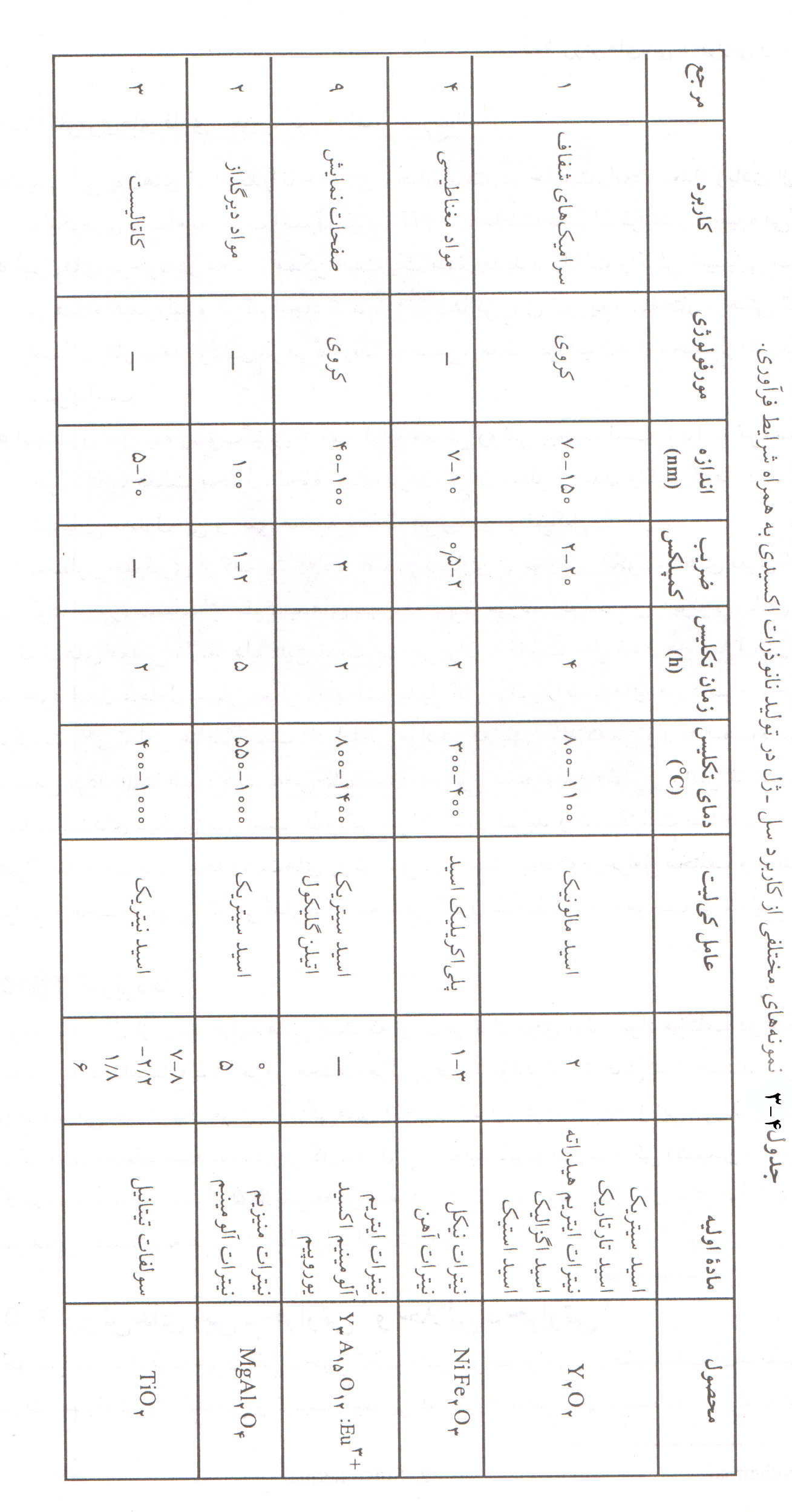 گردآوری: دکتر مریم حسینی زریModern Inorganic Synthetic Chemistry (Second Edition)2017, Pages 73-104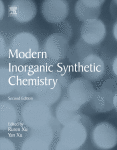 Self assembeled+Syntheses+Inorganicشرايط توليددماي تكليس در دماي تكليس در 2 = [ايتريم]/ [اسيد سيتريك]20 = [ايتريم]/ [اسيد سيتريك]2 = [ايتريم]/ [اسيد تارتاريك]20 = [ايتريم]/ [اسيد تارتاريك]2 = [ايتريم]/ [اسيد مالونيك]20 = [ايتريم]/ [اسيد مالونيك]2 = [ايتريم]/ [اسيد اگزاليك]20 = [ايتريم]/ [اسيد اگزاليك]2 = [ايتريم]/ [اسيد استيك]20 = [ايتريم]/ [اسيد استيك]اسفنجيبدون مورفولوژي مشخصدانة ماسه ايسوزنياسفنجيبشقابي نازكبشقابي پهنبشقابيبشقابي نازكبدون مورفولوژي مشخص اسفنجياسفنجيدانة ماسه ايسوزني خرد شدهكرويبشقابي نازكبشقابي پهنبشقابيبشقابي نازكبدون مورفولوژي مشخصشرايط توليدشرايط توليداندازة كريستاليت(nm)اندازة ذرات(nm)اندازة كريستاليت(nm)اندازة ذرات(nm)2 = [ايتريم]/ [اسيد سيتريك]20 = [ايتريم]/ [اسيد سيتريك]2 = [ايتريم]/ [اسيد تارتاريك]20 = [ايتريم]/ [اسيد تارتاريك]2 = [ايتريم]/ [اسيد مالونيك]20 = [ايتريم]/ [اسيد مالونيك]2 = [ايتريم]/ [اسيد اگزاليك]20 = [ايتريم]/ [اسيد اگزاليك]2 = [ايتريم]/ [اسيد استيك]20 = [ايتريم]/ [اسيد استيك]21آمورف3334242736222431100-60110-70220160140-70--125-75-200-10035436073605570593755-80170-90330-130150-100--110200-100200-100